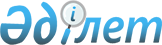 О внесении изменений в приказ Министра энергетики Республики Казахстан от 20 марта 2015 года № 233 "Об утверждении Типового договора электроснабжения"
					
			Утративший силу
			
			
		
					Приказ Министра энергетики Республики Казахстан от 19 ноября 2015 года № 648. Зарегистрирован в Министерстве юстиции Республики Казахстан 18 декабря 2015 года № 12428. Утратил силу приказом Министра энергетики Республики Казахстан от 23 октября 2017 года № 356 (вводится в действие по истечении десяти календарных дней после дня его первого официального опубликования)
      Сноска. Утратил силу приказом Министра энергетики РК от 23.10.2017 № 356 (вводится в действие по истечении десяти календарных дней после дня его первого официального опубликования).
      ПРИКАЗЫВАЮ:
      1. Внести в приказ Министра энергетики Республики Казахстан от 20 марта 2015 года № 233 "Об утверждении Типового договора электроснабжения" (зарегистрированный в Реестре государственной регистрации нормативных правовых актов за № 10806, опубликованный 5 июня 2015 года в информационно-правовой системе "Әділет") следующие изменения:
      в Типовом договоре электроснабжения, утвержденном указанным приказом:
      пункт 13 изложить в следующей редакции:
      "13. Порядок расчетов за энергию определяется законодательством или соглашением сторон.
      Потребители, использующие электрическую энергию не для бытовых нужд, производят оплату в течение 5 рабочих дней с даты выставления платежного документа, или по соглашению между потребителем и поставщиком в сроки, оговоренные в Договоре.
      Потребители, использующие электрическую энергию для бытовых нужд, производят оплату не позднее 25 числа месяца, следующего после расчетного периода.
      Расчетный период составляет один календарный месяц.";
      пункт 16 изложить в следующей редакции:
      "16. Поставщик не позднее 7 числа месяца, следующего за расчетным периодом, на основании показаний приборов коммерческого учета электрической энергии или иного расчета потребления согласно условиям Договора, выписывает потребителю платежный документ.
      Потребители самостоятельно получают платежный документ у поставщика (за исключением потребителей, использующих электрическую энергию для бытовых нужд).".
      2. Департаменту электроэнергетики Министерства энергетики Республики Казахстан в установленном законодательством Республики Казахстан порядке обеспечить:
      1) государственную регистрацию настоящего приказа в Министерстве юстиции Республики Казахстан;
      2) в течение десяти календарных дней после государственной регистрации настоящего приказа в Министерстве юстиции Республики Казахстан направление его копии на официальное опубликование в периодические печатные издания и информационно-правовую систему "Әділет";
      3) направление копии настоящего приказа в течение десяти календарных дней со дня его получения в Республиканское государственное предприятие на праве хозяйственного ведения "Республиканский центр правовой информации" Министерства юстиции Республики Казахстан;
      4) размещение настоящего приказа на официальном интернет-ресурсе Министерства энергетики Республики Казахстан и интранет-портале государственных органов;
      5) в течение десяти рабочих дней после государственной регистрации настоящего приказа в Министерстве юстиции Республики Казахстан представление в Департамент юридической службы Министерства энергетики Республики Казахстан сведений об исполнении мероприятий, предусмотренных подпунктами 2), 3) и 4) настоящего пункта.
      3. Контроль за исполнением настоящего приказа возложить на курирующего вице-министра энергетики Республики Казахстан.
      4. Настоящий приказ вводится в действие по истечении десяти календарных дней после дня его первого официального опубликования.
					© 2012. РГП на ПХВ «Институт законодательства и правовой информации Республики Казахстан» Министерства юстиции Республики Казахстан
				
Министр энергетики
Республики Казахстан
В. Школьник